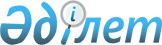 Об образовании избирательных участков на территории Курмангазинского районаРешение акима Курмангазинского района Атырауской области от 12 июля 2021 года № 26. Зарегистрировано в Министерстве юстиции Республики Казахстан 13 июля 2021 года № 23481.
      В соответствии со статьей 23 Конституционного Закона Республики Казахстан "О выборах в Республике Казахстан", статьи 33 Закона Республики Казахстан "О местном государственном управлении и самоуправлении в Республике Казахстан", статьи 27 Закона Республики Казахстан "О правовых актах", РЕШИЛ:
      1. Образовать избирательные участки Курмангазинского района согласно приложению к настоящему решению.
      2. Признать утратившим силу решения акима района от 27 июня 2018 года № 23 "Об образовании избирательных участков на территории Курмангазинского района" (зарегистрировано в реестре государственной регистрации нормативных правовых актов за № 4196).
      3. Контроль за исполнением настоящего решения возложить на государственное учреждение "Аппарат акима Курмангазинского района" (Булекова К).
      4. Настоящее решение вводится в действие по истечении десяти календарных дней после дня его первого официального опубликования.
       "СОГЛАСОВАНО"
      Курмангазинской районной
      территориальной избирательной
      комиссией Избирательные участки Курмангазинского района
      Сноска. Приложение - в редакции решения акима Курмангазинского района Атырауской области от 03.04.2024 № 7 (вводится в действие по истечении десяти календарных дней после дня его первого официального опубликования). Избирательный участок № 165
      Местонахождение: село Алга, улица Әбу Сәрсенбаев дом № 45, здание государственного коммунального казенного предприятия "Сельский дом культуры Шабыт" государственного учреждения "Отдел внутренней политики, культуры, развития языков и спорта Курмангазинского района Атырауской области".
      Границы: село Алга, село Иманова, село Каракул, село Кокарна, село Ниетбай. Избирательный участок № 167
      Местонахождение: разъезд Афанасьева, улица Теміржолшылар дом № 25, здание коммунального государственного учреждения "№ 80 начальная школа" отдела образования Курмангазинского района Управления образования Атырауской области".
      Границы: станция Афанасьева. Избирательный участок № 168
      Местонахождение: село Жумекен улица Қадырбек Өмірбаев дом № 2, здание государственного коммунального казенного предприятия "Енбекшинский сельский клуб" государственного учреждения "Отдел внутренней политики, культуры, развития языков и спорта Курмангазинского района Атырауской области"
      Границы: село Жумекен, село Даулеткерей, село Кадырка, село Кошалак. Избирательный участок № 170
      Местонахождение: село Құрманғазы, улица Зоя Жәнібекова дом № 22, здание коммунального государственного учреждения "Общая средняя школа имени Абая" отдела образования Курмангазинского района Управления образования Атырауской области".
      Границы: улица Халит Испулаев, улица Смағұл Көшекбаев, улица Тұрар Құрманғалиев, улица Әліби Жангелдин, улица Мағзом Ғилаев, улица Шәку Сәтеков, улица Абай, улица Зоя Жәнібекова, улица Бақтыгерей Ахметқалиев, улица Республика, улица Ғайнеден Әлжанов, улица Александр Афанасьев. Избирательный участок № 171
      Местонахождение: село Құрманғазы, улица Нұғыман Манаев дом № 52, здание государственного коммунального казенного предприятия "Ясли-сад "Мерей" отдела образования Курмангазинского района Управления образования Атырауской области".
      Границы: улица Асқар Нұрғалиев, улица Үмбет Сужиков, улица Өтемұрат Айтасов, улица Бауыржан Бегалиев, улица Нұғыман Манаев, улица Жұмекен Нәжімеденов. Избирательный участок № 172
      Местонахождение: село Құрманғазы, улица Мұхат Мусаев дом № 27, здание государственного коммунального казенного предприятия "Ясли-сад "Оркен" отдела образования Курмангазинского района Управления образования Атырауской области".
      Границы: улица Амангелді Иманов, улица Дәрібай Айтжанов, улица Жеңіс, улица Мұхат Мусаев, улица Жаңару, улица Шафхат Бекмұхамедов, улица Ақансері, улица Құрыш Елемесов, улица Шаттық. Избирательный участок № 173
      Местонахождение: село Құрманғазы улица Ғизат Әліпов дом № 1, здание коммунального казенного предприятия "Ясли-сад "Нуршуак" отдела образования Курмангазинского района Управления образования Атырауской области".
      Границы: улица Майра Қабдолқызы, улица Қыдыр ата, улица Гизат Әліпов. Избирательный участок № 174
      Местонахождение: село Құрманғазы, улица Атырау дом № 1, здание коммунального государственного учреждения "Общая средняя школа имени Б.Бегалиева" отдела образования Курмангазинского района Управления образования Атырауской области".
      Границы: улица Кәрім Шайхимов, улица Желтоқсан, улица Отан, улица Атырау, улица Азаттық, улица Тәуелсіздік, улица Достық, улица Хасан Кәрімұлы, улица Ізжан және Камал Жанабаевтар, улица Жерұйық, улица Керуен, улица Нұрлы, улица Наркескен, улица Темірқазық. Избирательный участок № 175
      Местонахождение: село Құрманғазы, улица Болашақ дом № 5, здание коммунального государственного учреждения "Общая средняя школа имени М.Ауэзова" отдела образования Курмангазинского района Управления образования Атырауской области".
      Границы: улица Ишан Тұрақбаев, улица Жалел Нығметов, улица Болашақ, улица Сәулет, улица Мұрагер, улица Мұхтар Әуезов, улица Ерсайын Елубаев, улица Құрылысшы, улица Отар Юсупов, улица Дініш Жолмұханов, улица Егемен Қазақстан, улица Мақсот Жолжанов, улица Махмұт Шолтыров, улица Өркениет, улица Жасұлан. Избирательный участок № 176
      Местонахождение: село Орлы, улица Нұғыман Манаев дом № 13, здание государственного коммунального казенного предприятия "Сельский дом культуры Өнерпаз" государственного учреждения "Отдел внутренней политики, культуры, развития языков и спорта Курмангазинского района Атырауской области".
      Границы:село Орлы, село Каспий, село Шестой. Избирательный участок № 177
      Местонахождение: село Теңіз, улица Достық дом № 20, здание коммунального государственного учреждения "Общая средняя школа имени Ю.А.Гагарина" отдела образования Курмангазинского района Управления образования Атырауской области".
      Границы: село Теңіз, село Даулет, село Кумаргали, село Шайхы. Избирательный участок № 178
      Местонахождение: село Нуржау, улица Стамғазы Ақботин дом № 1, здание коммунального государственного учреждения "Нуржауская общая средняя школа" отдела образования Курмангазинского района Управления образования Атырауской области".
      Границы: село Нуржау. Избирательный участок № 179
      Местонахождение: село Жамбыл, улица Жасқанат дом № 1, здание коммунального государственного учреждения "Общая средняя школа имени Панфилова" отдела образования Курмангазинского района Управления образования Атырауской области".
      Границы: село Жамбыл. Избирательный участок № 180
      Местонахождение: село Хиуаз, улица Сайып Рысқалиев дом № 10, здание коммунального государственного учреждения "Общая средняя школа имени И.Алтынсарина" отдела образования Курмангазинского района Управления образования Атырауской области".
      Границы: село Хиуаз, село Шагырлы, село Жасарал, село Большой Куйген. Избирательный участок № 181
      Местонахождение: село Акколь, улица Амангелді Иманов дом № 32, здание государственного коммунального казенного предприятия "Аккольский сельский дом культуры" государственного учреждения "Отдел внутренней политики, культуры, развития языков и спорта Курмангазинского района Атырауской области".
      Границы: улица Исатай, улица Абай, улица Амангелді Иманов, улица Махамбет, улица Шәмші Қалдаяқов, улица Сұлтан Бейбарыс, улица Әлия Молдағұлова, улица Мәншүк Мәметова, улица Әбу Сәрсенбаев, улица Жұмекен Нәжімеденов, улица Жамбыл Жабаев, улица Рахымжан Қошқарбаев, улица Мұқағали Мақатаев, улица Сәкен Сейфуллин, улица Дінмұхамед Қонаев. Избирательный участок № 182
      Местонахождение: село Акколь, улица Сайпеден Құспанов дом № 6, здание коммунального государственного учреждения "Аккольская общая средняя школа" отдела образования Курмангазинского района Управления образования Атырауской области".
      Границы: улица Сайпеден Құспанов, улица Қаныш Сәтбаев, улица Дина Нұрпейісова, улица Құрманғазы, улица Шоқан Уалиханов, улица Ыбырай Алтынсарин, улица Төлесін Әлиев, улица Арқалық, улица Әліби Жангелдин, улица Құлес Тәкешов, улица Мұхтар Әуезов. Избирательный участок № 183
      Местонахождение: село Кигаш, улица Шәмші Қалдаяқов дом № 8, здание государственного коммунального казенного предприятия "Кигачский сельский клуб" государственного учреждения "Отдел внутренней политики, культуры, развития языков и спорта Курмангазинского района Атырауской области".
      Границы: населенный пункт Дины Нурпеисовой. Избирательный участок № 184
      Местонахождение: село Жыланды, улица Құрманғазы дом № 3, здание государственного коммунального казенного предприятия "Дынгызылский сельский дом культуры" государственного учреждения "Отдел внутренней политики, культуры, развития языков и спорта Курмангазинского района Атырауской области".
      Границы: село Жыланды. Избирательный участок № 185
      Местонахождение: село Г.Алипов, улица Ғалиден Казбеков дом № 27, здание коммунального государственного учреждения "Основная средняя школа имени Ж.Нажимеденова" отдела образования Курмангазинского района Управления образования Атырауской области".
      Границы: село Г.Алипова. Избирательный участок № 186
      Местонахождение: село Шортанбай, улица Әбу Сарсенбаев дом № 43, здание государственного коммунального казенного предприятия "Шортанбайский сельский дом культуры" государственного учреждения "Отдела внутренней политики, культуры, развития языков и спорта Курмангазинского района Атырауской области".
      Границы: село Шортанбай. Избирательный участок № 187
      Местонахождение: село Жасталап, улица Ахмет Жұбанов дом № 20, здание коммунального государственного учреждения "Общая средняя школа имени Ш.Уалиханова" отдела образования Курмангазинского района Управления образования Атырауской области".
      Границы: село Жасталап. Избирательный участок № 188
      Местонахождение: село Коптогай, улица Шайхы Әбішов дом № 2 А, здание коммунального государственного учреждения "Общая средняя школа имени С.Муканова" отдела образования Курмангазинского района Управления образования Атырауской области".
      Границы: село Коптогай, село Балыкшы. Избирательный участок № 189
      Местонахождение: село Бөкейхан, улица Төлеп Салықбаев дом № 6, здание коммунального государственного учреждения "Общая средняя школа имени Фаризы Онгарсыновой" отдела образования Курмангазинского района Управления образования Атырауской области".
      Границы: село Бөкейхан. Избирательный участок № 190
      Местонахождение: село Кудряшов, улица Абай дом № 64 В, здание государственного коммунального казенного предприятия "Кудряшовский сельский клуб" государственного учреждения "Отдел внутренней политики, культуры, развития языков и спорта Курмангазинского района Атырауской области".
      Границы: село Кудряшов. Избирательный участок № 191
      Местонахождение: село Кудряшов, улица Бейбітшілік дом № 1 А, здание коммунального государственного учреждения "Общая средняя школа имени Габита Мусрепова" отдела образования Курмангазинского района Управления образования Атырауской области".
      Границы: село Жаңа ауыл. Избирательный участок № 192
      Местонахождение: село Сафон, улица Жеңіс дом № 10, здание государственного коммунального казенного предприятия "Сафоновский сельский дом культуры" государственного учреждения "Отдел внутренней политики, культуры, развития языков и спорта Курмангазинского района Атырауской области".
      Границы: село Сафон. Избирательный участок № 193
      Местонахождение: село Бирлик, улица Қаби Оқаев дом № 15 А, здание коммунального государственного учреждения "Общая средняя школа имени С.Н.Имашева" отдела образования Курмангазинского района Управления образования Атырауской области".
      Границы: село Бирлик. Избирательный участок № 194
      Местонахождение: село Амангелді, улица Амангелді Иманов дом № 18 А, здание коммунального государственного учреждения "Основная средняя школа имени А.Иманова" отдела образования Курмангазинского района Управления образования Атырауской области".
      Границы: село Амангелди. Избирательный участок № 195
      Местонахождение: село Балкудук, улица Абай дом № 25, здание государственного коммунального казенного предприятия "Балкудукский сельский клуб" государственного учреждения "Отдел внутренней политики, культуры, развития языков и спорта Курмангазинского района Атырауской области"
      Границы: село Балкудук. Избирательный участок № 196
      Местонахождение: село Азгир, улица Ғарифулла Құрманғалиев дом № 5, здание коммунального государственного учреждения "Азгирская основная средняя школа" отдела образования Курмангазинского района Управления образования Атырауской области".
      Границы: село Азгир. Избирательный участок № 197
      Местонахождение: село Асан, улица Тұрар Рысқұлов дом № 17, здание коммунального государственного учреждения "Общая средняя школа имени Б.Момышулы" отдела образования Курмангазинского района Управления образования Атырауской области".
      Границы: село Асан. Избирательный участок № 198
      Местонахождение: село Коныртерек, улица Жаңару дом № 5, здание коммунального государственного учреждения "Коныртерекская начальная школа" отдела образования Курмангазинского района Управления образования Атырауской области".
      Границы: село Коныртерек. Избирательный участок № 199
      Местонахождение: село Суюндук, улица Абай дом № 18, здание государственного коммунального казенного предприятия "Суюндукский сельский дом культуры" государственного учреждения "Отдел внутренней политики, культуры, развития языков и спорта Курмангазинского района Атырауской области".
      Границы: село Суюндук, село Егинкудук. Избирательный участок № 200
      Местонахождение: село Жалгызапан, улица Жәңгір хан дом № 39 А, здание государственного коммунального казенного предприятия "Лабайский сельский клуб" государственного учреждения "Отдел внутренней политики, культуры, развития языков и спорта Курмангазинского района Атырауской области".
      Границы: село Жалгызапан. Избирательный участок № 201
      Местонахождение: село Батырбек, улица Нарын дом № 11, здание коммунального государственного учреждения "Начальная школа села Батырбек" отдела образования Курмангазинского района Управления образования Атырауской области".
      Границы: село Батырбек. Избирательный участок № 202
      Местонахождение: село Уштаган, улица Дәулеткерей дом № 2, здание государственного коммунального казенного предприятия "Уштаганский сельский клуб" государственного учреждения "Отдел внутренней политики, культуры, развития языков и спорта Курмангазинского района Атырауской области".
      Границы: село Уштаган.
					© 2012. РГП на ПХВ «Институт законодательства и правовой информации Республики Казахстан» Министерства юстиции Республики Казахстан
				
      Аким района

М. Мурзиев
Приложение к решению акимата
Курмангазинского района от 12
июля 2021 года № 26